36. Medžiaga matematikos mokytojuiIntegruojamos veiklos tema Kokie reiškiniai vyksta degant žvakei?Užduočių lapas (mokiniams)Nustatykite kiekvieno taško koordinates ir perskaitykite paslėptą žodį.Nustatykite, ar taškas priklauso atkarpai AB?Brėžinyje pavaizduotas mokinių pažintinio žygio nuo stovyklos iki pilies grafikas. 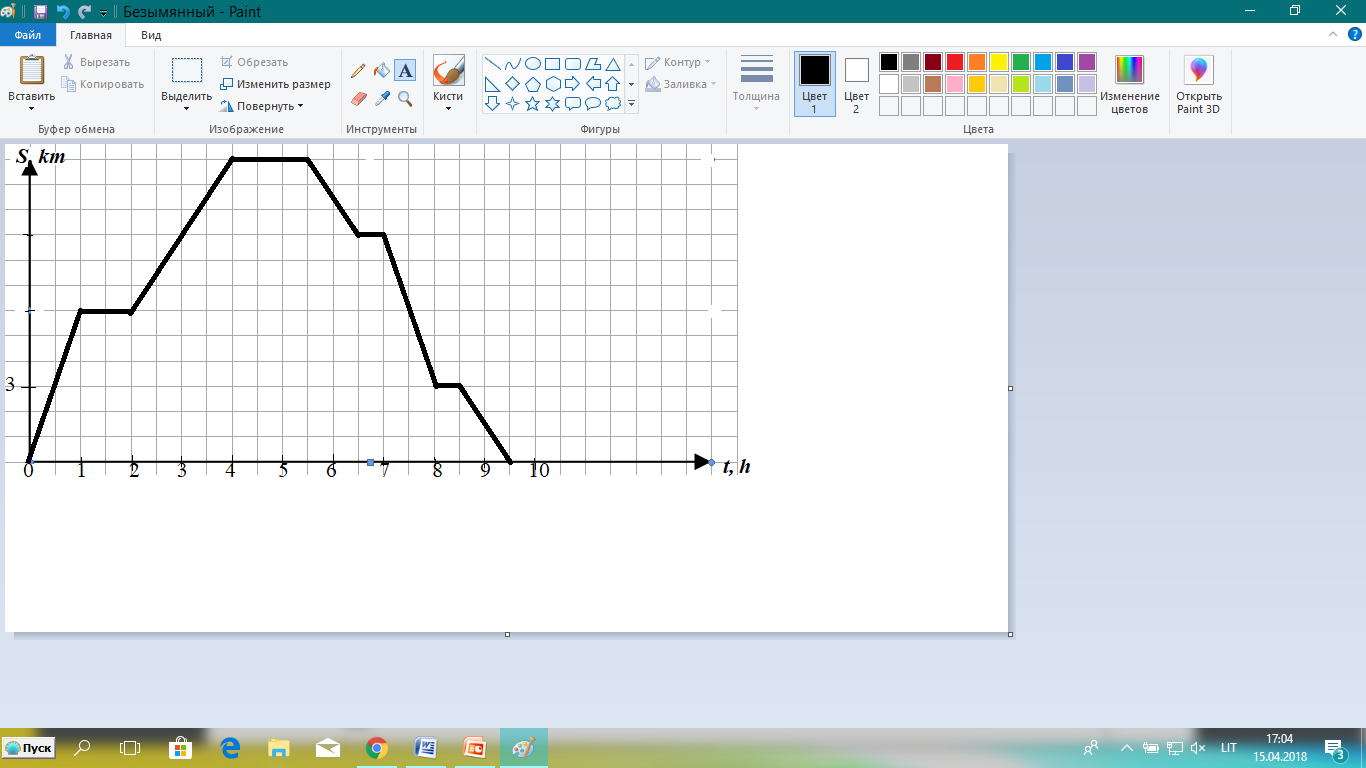 3.1. Apskaičiuokite, kiek laiko truko žygis. 3.2. Apskaičiuokite, kiek laiko žygio metu mokiniai ilsėjosi.3.3. Apskaičiuokite, kokiu greičiu mokiniai ėjo pirmą žygio valandą.3.4. Apskaičiuokite atstumą nuo stovyklos iki pilies.3.5. Apskaičiuokite visą mokinių nueitą kelią nuo stovyklos iki pilies ir atgal.3.6. Apskaičiuokite vidutinį mokinių greitį žygio metu.Atsakymų lapas (mokytojui)3. Klasė, dalykas5–6 klasės, matematika.Numatoma veiklos trukmė45 min.Ugdomi mokinių gebėjimai pagal Pagrindinio ugdymo bendrąsias programas. Matematika3.1. Skaityti (analizuoti) paprasčiausiais grafikais ar lentelėmisišreikštas dviejų dydžių priklausomybes.3.2. Spręsti paprasčiausius kasdienio turinio uždavinius, kuriuose du dydžiai yra tiesiogiai proporcingi.Mokytojo veiklos siekiniaiUgdyti mokinių gebėjimus:iš pateikto grafiko ar lentelės rasti vieno dydžio reikšmę, kai nurodyta kito dydžio reikšmė;spręsti paprasčiausius kasdienio turinio uždavinius, kuriuose du dydžiai yra tiesiogiai proporcingi.Veiklos priemonėsUžduočių lapas kiekvienai mokinių grupei, atsakymų lapas mokytojui.Siūloma veiklaMokinių darbas grupėmis. (Rekomenduojamas formalusis kaupiamasis ir neformalusis vertinimas.)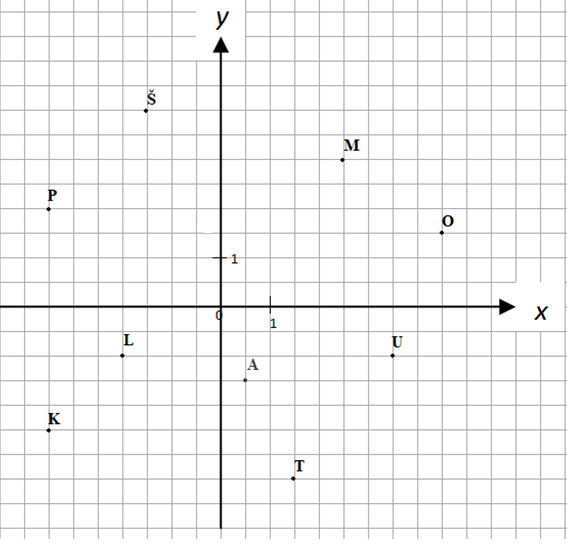 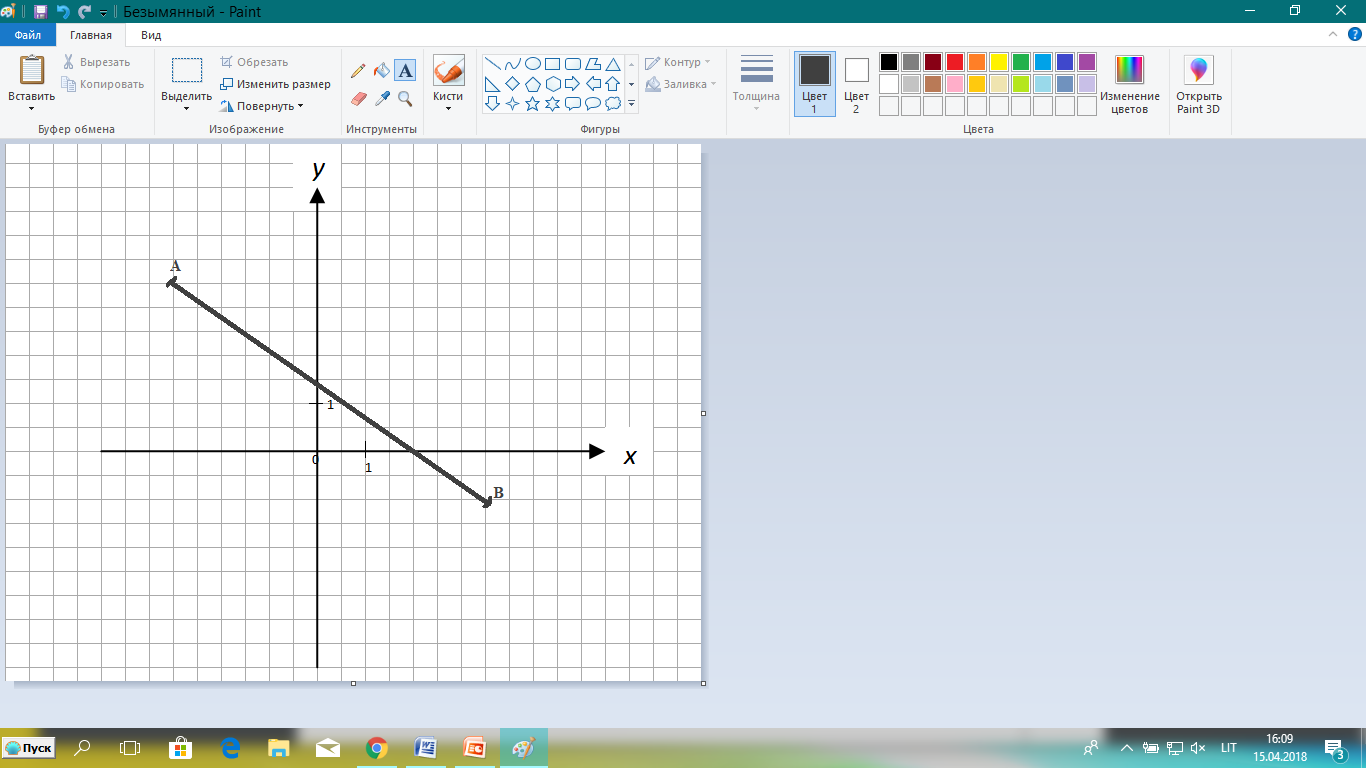 1.2. 3.19,5 km3.23,5 val.3.33.412 km3.524 km3.6